H27年度 兵青協「チャリティ・ボランティア事業」－ NPO法人チャイルド・ケモ・ハウス施設ボランティア清掃活動 －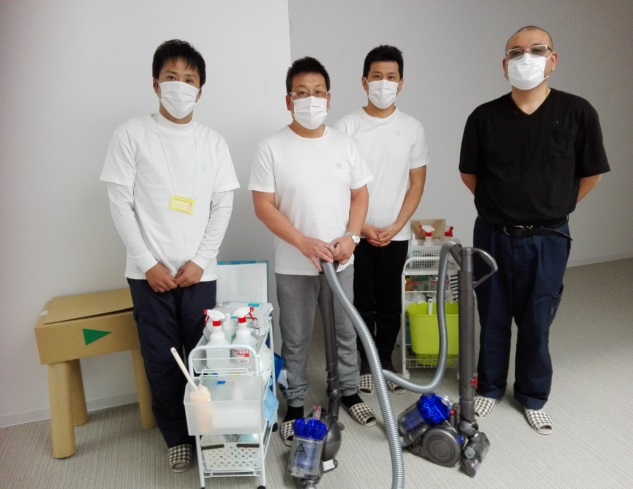 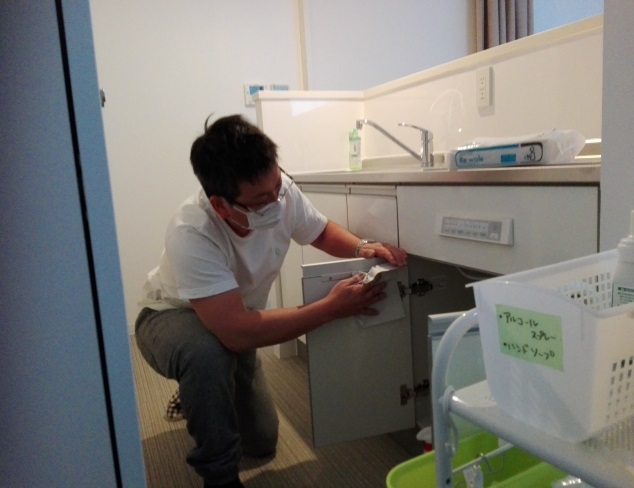 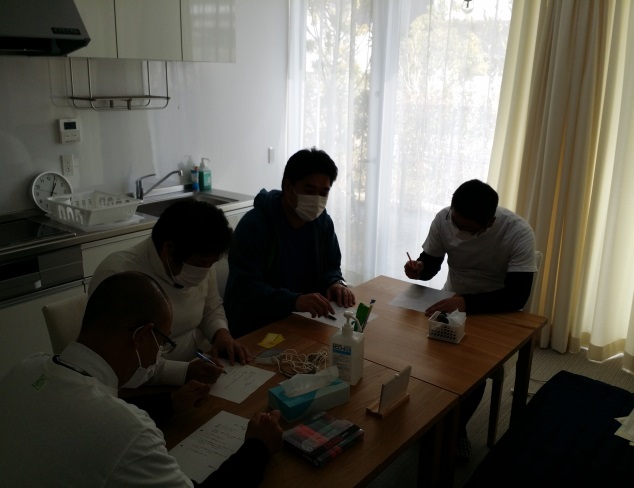 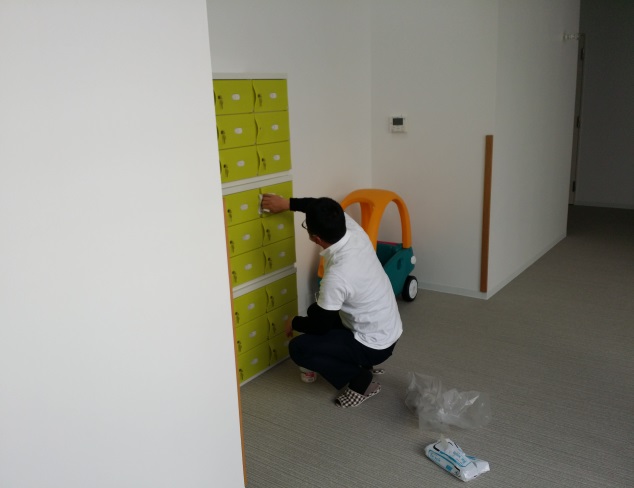 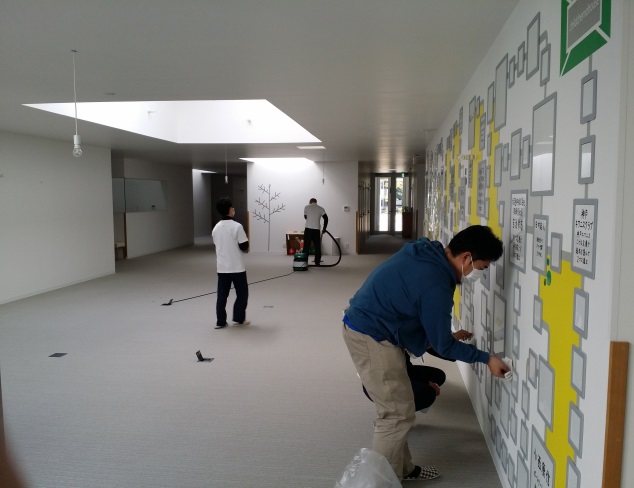 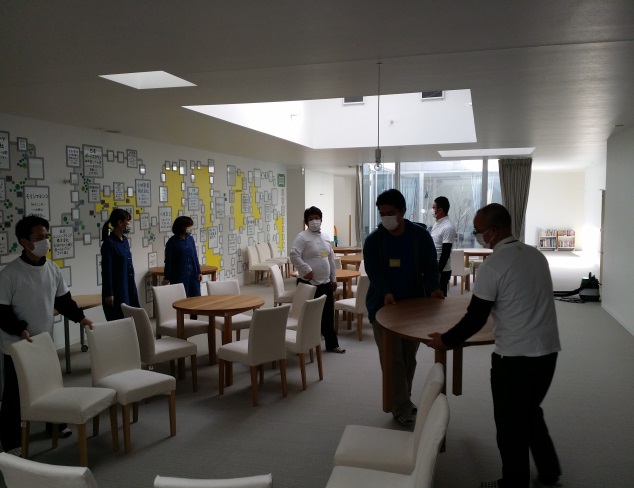 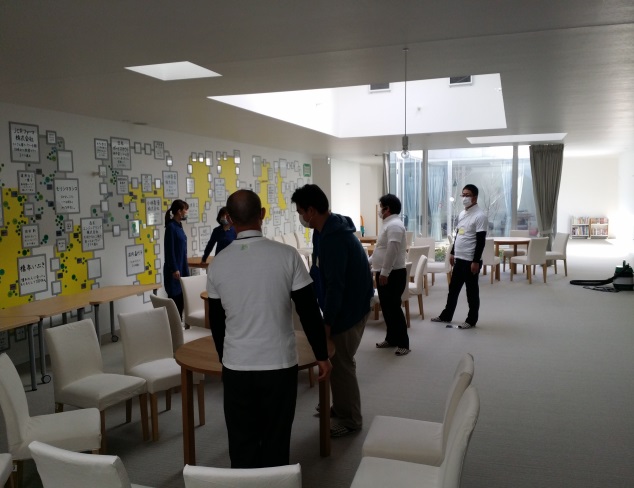 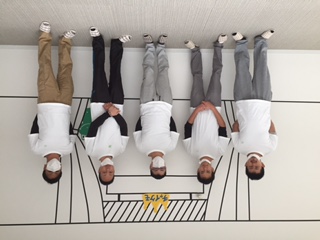 